This week’s 5-Day Trip Planner      JULY 12-JULY 18  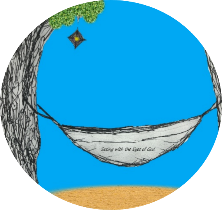 FOR DETAILS on activities and MORE OPTIONS, VISIT: click on website here PICK ONE DESTINATION OR PICK THEM ALL!  RELAX! IT’S OUR SUMMER JOURNEY OF FAITH…HOMESTYLE!  You choose the route!DAY 1Destination:   Contemplate the mystery of God’s glory!I SPY:Take a walk, read the paper or surf the internet and identify the BEAUTY or GOOD NEWS…God is at work; can you see it?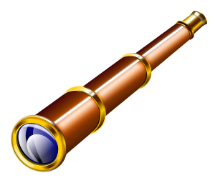 DAY 2Destination: Discover the difference between rocky and fertile soil!Try the snow powder experiment, plant some seeds to grow in your window or create an art project using a variety of household seeds!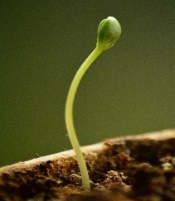 DAY 3Destination: Open your ears to God’s word!Read this week’s scriptures http://www.usccb.org/bible/readings/071220.cfm and chat with someone about their message!  Fortify yourself with a dirt cup pudding treat!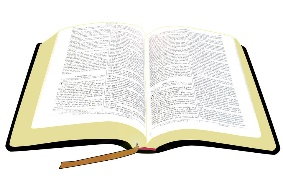 DAY 4Destination:  Let God’s Kingdom grow through your good works!Make some “just add water” soup mixes for neighbors, friends or those in need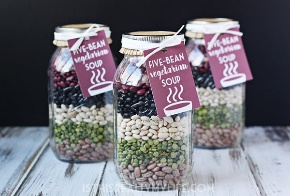 DAY 5 Destination:  Close your week by offering a prayer for Christlikeness by Cardinal NewmanPrayer for Christlikeness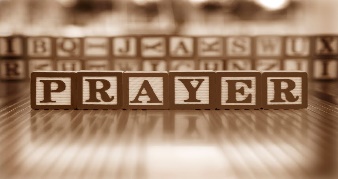 